14.04.2020 Математика    Урок на тему:. Разные способы вычислений.Проверка вычисленийПеречень вопросов, рассматриваемых в теме:Как выполнять устно вычисления в случаях, сводимых к действиям в пределах 1000, используя различные приёмы устных вычислений?Как выбирать удобный способ?Как выполнять проверку вычислений?Правила по теме:Круглым называется число, которое делится на 10, 100, 1000 и так далее, без остатка. Каждая цифра в записи многозначного числа занимает определённое место – позицию. Место (позицию) в записи числа, на котором стоит цифра, называют разрядом.Единицы, десятки, сотни, тысячи и т. д. иначе ещё называют разрядными единицами:
единицы называют единицами 1-го разряда
десятки называют единицами 2-го разряда
сотни называют единицами 3-го разряда и т. д.Сложение – арифметическое действие в математике, в результате которого два или более чисел объединяется в единое целое, оно обозначается знаком «+». Слагаемое, слагаемое, сумма – главные составляющие математического действия сложения.Вычитание – арифметическое действие, обратное сложению и обозначается оно знаком «-». Уменьшаемое, вычитаемое, разность- главные составляющие математического действия вычитаТеоретический материал для самостоятельного изученияВам уже знакомы приёмы устных вычислений в пределах 1000.Но наша цель не просто узнать о них, а уверенно ими пользоваться.Часто ученики допускают ошибки при решении примеров.Сегодня мы более подробно остановимся на таких случаях и разберемся, как их избежатьНадеюсь, что после урока вы даже сможете посоревноваться с друзьями в устном счёте.Вспомним приёмы устных вычислений, с которыми познакомились на прошлом уроке.1 способ:работаем с разрядными слагаемыми2 способ:работаем с общим количеством десятков.Чтобы быстро и правильно решать такие примеры надо уметь выбирать более удобный способ.А как выбрать удобный способ?Выберем из этих примеров те, которые удобнее решать, работая с разрядными слагаемыми.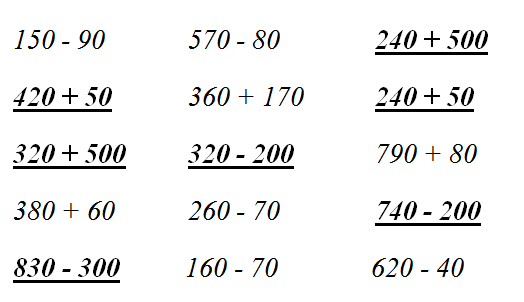 Согласитесь, что эти примеры будет легко решить, представив одно из слагаемых в виде суммы разрядных слагаемых.Например: 420 + 50, десятки сложим с десятками и прибавим сотни, а при решении примера 320 + 500 сложим сотни и прибавим десятки.Что же не так с остальными примерами?Внимательно посмотри на числа. При выполнении действий с десятками происходит переход через разряд. Это вызывает затруднения.Именно поэтому здесь удобнее воспользоваться вторым способом – работать с общим количеством десятков.Рассмотрим первый пример: 150 - 90Пользуясь первым способом, нам пришлось бы из 50 вычитать 90, а это невозможно.Приходит на помощь второй способ:15 дес. - 9 дес. это 6 дес. или 60. Никаких проблем.Мозговой штурм: 420 + 500 = 920830 - 200 = 630240 + 60 = 300650 + 50 = 700560 - 100 = 340Домашнее задание по  учебнику математика стр.67,упр.5,6